       Pallamallawa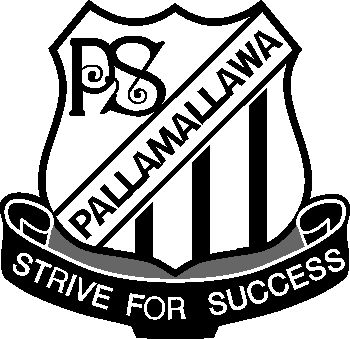     	Primary School      					Ph: 67 549 209					Fax: 67 549 435	NewsletterTuesday 25th August 2009Pally School is 125 years this year.Present and past Students, Parents, Staff, and Community or anyone who were connected to the School are invited to join the present school community to celebrate Pally School turning 125 years.When: Saturday 12th September 2009Time: 11am Welcome and afterwards for lunch.Please RSVP the office for attendance at the lunch.Lunch : $10Jumpstart – 2009 Kinda Orientation/Transition to School ProgramJumpstart starts tomorrow Wednesday, 26th August. We welcome those students and their parents who have enrolled in the program.Term 3 Dates:  26th August, 2nd, 9th 16th, 23rd SeptemberTerm 4 Dates: 21st, 28th October, 4th, 11th & 18th November.P & C MeetingThis WeekThursday, 27th August7pmBookweek The theme for Bookweek is Safari. This year we will be celebrating Bookweek with a Fun Day on Friday 28th August. Students are asked to come dressed in line with the theme of Safari. Zoo animals, Circus animals etc. Lunch and entertainment will be provided by Moree Plains Council. The canteen will not be operating. Students will need to bring morning tea. Lunch will commence at 1pm. A Magician will be entertaining us at 2pm. Pre-School children are invited to join us.Touch Football Training Thank you Kevin Rigby for the supporting our students with touch training. The next session will be one day this week.The training is in preparation for the School Schools Carnival to be held on Thursday 3rd September. Pally will be hosting the day.Swine Flu.Parents are reminded any person with flu symptoms should stay away from school or work until they are well.SportJoel Dell & Rhiannon Byers have been selected for the Regional Athletic Carnival in Tamworth on Friday, 18th September.Joel: 11 yrs 100m, 11 yrs Shot Put, 11yrs Discus, 11yrs Long Jump.Rhiannon: Junior 200m, 10yrs 100m.Life Education Date Wednesday 2nd SeptemberCost $7 per studentPlease complete permission note and return with money to the Office.Dubbo Zoo ExcursionPayments need to be completed by 28th August.School Photos – Tuesday, 8th SeptemberInformation for School Photos was sent home this week. All envelopes need to be returned by Wednesday, 26th August.Canteen NewsThank you to all our parents who assist with canteen. If you can assist with canteen please contact Lynette 67549490.Canteen Roster 	August					Fri 28th 	No CanteenMon 31st 	Sharon Read				September					Fri 4th 	John QuinnellMon 7th	Lynette Taunton			Fri 11th 	Melissa GoodworthMon 14th Kevin Rigby/Jodi Costello	Fri 18th 	Rennae HancockMon 21st 	Lynette Taunton			Fri 25th 	Kathy DwyerMon 28th	 Katreanna Byers		October Fri 2nd NO CANTEENCalendarTerm 3AugustWed 26th Jumpstart Transition Program Fri 28th Theme Day – Safari ThemeSeptemberWed 2nd Performance – Drumbeat – 1.30pmWed 2nd Jumpstart Transition ProgramWed 2nd Life Education Van Thur 3rd PSSA Small Schools Touch Gala Day – Pally Hosting Wed 9th Jumpstart Transition Program Sat 12th 125years Pallamallawa School CelebrationWed 16th Jumpstart Transition Program Wed 23rd Jumpstart Transition Program Thur 24th Public Speaking CompetitionWed 30th Excursion Dubbo Zoo Come along, tour the school, catch up with old friends, and enjoy lunch.         ENJOY A GREAT  RELAXING DAY